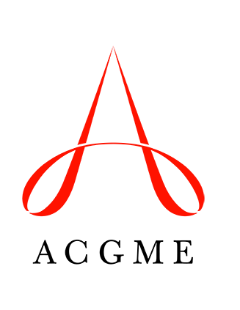 Sample Program Letter of Agreementbetween theSponsoring Institution’s Residency/Fellowship Program and a Participating SiteThis document serves as an agreement between a Sponsoring Institution’s residency and/or fellowship program and a participating site involved in resident/fellow education.This Program Letter of Agreement is effective from __/__/____, and will remain in effect for 10 years or until updated, changed, or terminated by the residency or fellowship program and the participating site.1.	Persons Responsible for Education and SupervisionAt the program: Program DirectorAt the participating site: Local DirectorList other faculty members by name or general group: The above mentioned faculty members are responsible for the education and supervision of the residents/fellows while rotating at the participating site.2.	ResponsibilitiesThe faculty members at the participating site must provide appropriate supervision of residents/fellows in patient care activities and maintain a learning environment conducive to educating the residents/fellows in the ACGME Competency areas. The faculty members must evaluate resident/fellow performance in a timely manner during each rotation or similar educational assignment, and document this evaluation at completion of the assignment.3.	Content and Duration of the Educational ExperiencesThe content of the educational experiences has been developed according to the ACGME Program Requirements for Graduate Medical Education in the specialty/subspecialty,and include the following goals and objectives:or and are specified in the Resident Handbook, pg. ____.orand are delineated in the attached document. In cooperation with the program director, the site director, and the members of the faculty at the participating site are responsible for the day-to-day activities of the residents/fellows to ensure the outlined goals and objectives are met during the course of the educational experiences at the participating site.The duration(s) of the assignment(s) to the participating site is (are):4.	Policies and Procedures that Govern Resident EducationResidents/Fellows will be under the general direction of the Sponsoring Institution’s and program’s policies and procedures and the participating site’s policies for ____________________.Program__________________________________________Program Director Signature			Date__________________________________________ Designated Institutional Official Signature	DateParticipating Site__________________________________________Site Director Signature				Date